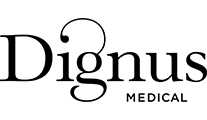 Especialista en medicina familiar - Trøndelag- Noruega¿Te gustaría desarrollarte en medicina general en un pequeño y encantador pueblo en Trøndelag? ¡Entonces definitivamente deberías seguir leyendo!En el centro medico de Snåsa en Trøndelag, puedes esperar un ambiente de trabajo agradable con condiciones laborales favorables y un equipo que prospera y colabora bien.Estamos buscando un especialista en medicina familiar. Puesto permanente con una lista de aproximadamente 700 pacientes.Fecha de inicio: 2 de enero de 2025.¿Cómo será un día típico de trabajo?En el centro medico de Snåsa, formarás parte de un equipo amigable y profesionalmente competente compuesto por tres médicos generales, un médico residente y tres enfermeras. Aquí, hay un alto grado de colaboración y cooperación entre el personal.Serás responsable de aproximadamente 700 pacientes con un horario de trabajo de 08:00 a 15:30. Además del trabajo en la oficina médica, estarás involucrado en el servicio de guardia en el Servicio Médico de Emergencia Intermunicipal de Steinkjer con 2-4 turnos al mes. Algunos días también pueden implicar la participación en tareas municipales, como visitas a hogares de ancianos en el municipio.Se asignará tiempo para el papeleo y tendrás autonomía sobre este tiempo. La oficina médica practica el apoyo colegial durante ausencias y vacaciones.¡El ambiente de trabajo se caracteriza por la colaboración, el apoyo y un fuerte sentido de comunidad!Requisitos: Licencia médica y aprobación como especialista de un país de la UE.Médico especialista en medicina familiar, preferiblemente con un mínimo de dos años de experiencia.Buenas habilidades de comunicación en inglés y motivación para aprender noruego.Licencia de conducir clase B.Requisitos personales:Tienes un interés genuino y te gusta trabajar y vivir en Noruega, en un entorno pequeño y tranquilo.Eres positivo y estás deseoso de contribuir a los servicios de salud de calidad.Colaboras fácilmente con otros colegas.Priorizas al paciente y sientes pasión por la profesión.Se enfatiza la idoneidad personal.Ofrecemos:Ingresos sólidos y buenas condiciones laborales.Buenas relaciones colegiales.Esquema de pensiones favorable a través de KLP.Enfoque en oportunidades de desarrollo profesional.Ambiente de trabajo informal con un alto nivel de autonomía.Buenos beneficios sociales.Acceso a un gimnasio, piscina y fisioterapeuta.Curso de idiomas gratuito, realizado a través de Teams o Skype.Ayuda para obtener la autorización noruega.Asistencia con la reubicación para ti (y tu familia).Apoyo profesional durante todo el proceso de reclutamiento.¿Por qué elegir vivir y trabajar en Snåsa?Además del aspecto médico, Snåsa ofrece grandes experiencias naturales y una rica historia cultural. La naturaleza es fácilmente accesible, con más del 25% de Snåsa protegido como parque nacional.Con casi un kilómetro cuadrado de parque nacional por habitante, hay infinitas oportunidades para pescar, cazar y disfrutar de un fantástico terreno para senderismo. Puedes caminar durante horas, andar en bicicleta o simplemente desviarte del camino del condado. ¡La naturaleza está ahí, esperándote!Snåsa es el centro de la población, el idioma y la cultura sami del sur, y en muchos sentidos, es una "capital" sami del sur en Noruega. El Parque Nacional Blåfjella-Skjækerfjella ha sido un área central sami del sur. El pueblo sami ha utilizado el área durante cientos de años, y todavía se pueden ver restos de antiguos asentamientos, lugares de reunión, sitios de enterramiento y lugares sagrados. La cría de renos sigue siendo una parte importante de la cultura sami, y hay dos distritos de pastoreo de renos dentro del parque nacional.Vivir en Snåsa significa ser parte de una comunidad local donde las personas se ven y se cuidan unas a otras. Aquí, puedes visitar a tu vecino sin invitación, y tu participación es crucial para la comunidad. Snåsa tiene una variedad de tiendas, cafés y actividades culturales. Hay una comunidad deportiva activa en el pueblo y mucha actividad en música y artes escénicas. Muchos de los niños y jóvenes de Snåsa asisten a la Escuela Cultural de Snåsa.Si te mudas a Snåsa, podemos asegurarte que hay buenas oportunidades de empleo y amplia capacidad en escuelas y jardines de infancia para otros miembros de la familia. También hay precios de vivienda agradables en la zona.El camino hacia Namsos, Steinkjer o Trondheim no está lejos, con la carretera E6 y la línea ferroviaria Nordland pasando por Snåsa. En coche, son aproximadamente 2 horas desde Snåsa hasta el aeropuerto de Værnes.Entendemos que mudarse a un nuevo país requiere mucho en términos de viajes, reubicación y aprendizaje del idioma, pero te asistiremos a ti y a tu familia para que la transición sea lo más suave posible.¡Aplica ahora y conviértete en parte de la historia de la atención médica del municipio de Snåsa!______________________________________________Si estas interesado por favor contacta con nosotros.Persona de contacto: Ana MalumbresDirección de email de contacto: ana@dignusmedical.noTeléfono de contacto: 679 481 729______________________________________________Dignus Medical, es una de las compañías líderes de búsqueda y reclutamiento de personal sanitario y doctores especializados para el sistema sanitario escandinavo con 16 años de experiencia en el mercado.Estamos buscando continuamente personal sanitario tanto para la sanidad pública como privada y hacemos un exhaustivo seguimiento de cada candidato desde la primera entrevista, al curso de idioma y posterior certificado, hasta su recolocación y establecimiento en el hospitalwww.dignusmedical.no